         Ҡарар                                                                                решение   «01» сентября 2020 года                                                           № 19/104«Об уточнении бюджета сельского поселенияБайгузинский сельсовет муниципального района  Ишимбайский район Республики Башкортостан»1.Внести изменения  в  функциональную  и экономическую  структуру расходов сельского поселения  Байгузинский сельсовет муниципального района  Ишимбайский район:1.1. Доходы:                                                                                            рублей                                                    1.2. Расходы:                                                                                               рублей                                                Глава сельскогопоселения Байгузинский  сельсоветмуниципального районаИшимбайский районРеспублики Башкортостан                                                                 С.Д. ЮсуповБашкортостан РеспубликаhыИшембай районы муниципаль районыБайғужа ауыл советыауыл биләмәhе СоветыСовет сельского поселенияБайгузинский сельсоветмуниципального районаИшимбайский районРеспублики БашкортостанТрубная урамы, й. 1.Кинйәбулат ауылы, Ишембай районы,Башкортостан Республикаһы,453223Тел (факс) 8 (34794) 7 46 39E mail: bajgugasp@rambler.ruТрубная ул, д. 1,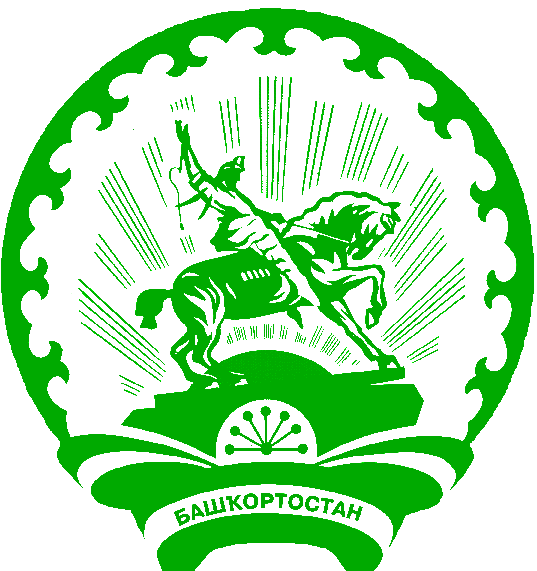 с. Кинзебулатово, Ишимбайский район,Республика Башкортостан, 453223Тел (факс) 8 (34794)  7 46 39E mail: bajgugasp@rambler.ru№№п/пКОД БКСумма-всего1Переходящие остатки бюджета  сельского  поселения на 01.01.2020 года-42475,49Итого-42475,49№№п/п    КОД БКСумма-всего1\0104\791\01\0\01\02040\121\211\ФЗ.131.03.141\\16802\\+42475,49Итого+42475,49